Social, Lifestyle and Wellbeing Services - Self-Referral FormPlease contact us if you require this form in large print.If you require any assistance completing this form, please call 01905 676306 (option 4).PAGE 1 OF 3Personal DetailsI confirm that I consent to this referral, and I give my permission for my medical records to be accessed by the SLW Services teamPAGE 2 OF 3PATIENT AGREEMENT:I understand that my data and anything I disclose will be kept confidential by The Social, Lifestyle and Wellbeing Services Team. However, I understand that if there are concerns for my safety or someone else’s, the SLW Services Team have a duty of care to share any relevant information to ensure my own or someone else’s safety.I understand that if I am referred to Wellbeing Coaching, that it is NOT counselling or therapy.I understand that I will be offered a Triage appointment via phone within 10 working days of my referral being received to assess my needs. Once in service, I understand that if I cannot attend an appointment, I must notify the SLW Services Team by 9am on the day of my appointment (unless there is an emergency). Contact details as below:Tel: 01905 676306 (option 4)Email address: hwicb.worcestercityslwservices@nhs.netI understand that if I fail to attend more than 2 appointments without giving the agreed notice, I will be discharged.I confirm that I have read and understood the above agreementPlease email your completed referral form to: hwicb.worcestercityslwservices@nhs.netThank youPAGE 3 OF 3SOCIAL PRESCRIBING                   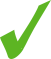 can help with: LIFESTYLE ADVICE                  can help with:WELLBEING COACHING       can help with:Budgeting/Debt/Benefits Advice Weight Management Low Level AnxietyHousing Advice/Support Stopping/cutting down Smoking Low MoodPractical Support/Food Bank Voucher Physical Activity Support Self Esteem/ConfidenceEmployment/Volunteering/Learning Advice about reducing alcohol usePanic Attacks/StressBereavement Advice Diet AdviceGriefSocial Groups/Isolation Making Healthier ChoicesPoor WellbeingSOCIAL PRESCRIBING           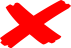 can’t help with:   LIFESTYLE ADVICE                can’t help with:WELLBEING COACHING     can’t help with:Advocacy Severe Addiction Complex/severe mental health issues Substance Abuse Support Eating Disorders Patients currently in service with other mental health services Personal Care Provision BMI lower than 19 or higher than 35 Suicidal/in crisis/severe self-harm WHERE POSSIBLE WE WILL SIGNPOST TO MORE APPROPRIATE SERVICESWHERE POSSIBLE WE WILL SIGNPOST TO MORE APPROPRIATE SERVICESWHERE POSSIBLE WE WILL SIGNPOST TO MORE APPROPRIATE SERVICESPLEASE TELL US YOUR REFERRAL REASON: *ALTHOUGH THERE MAY BE MULTIPLE ISSUES, PLEASE STATE THE PRIORITY REASON*Name:Date of Birth (must be over 18yrs):Telephone number:Email: Address:GP surgery:Ethnicity:Gender:Do you have any additional needs that we should be aware of (disability, language, support needs etc):Are you currently/have you previously served in the Armed Forces:Signature:Date:Signature:Date: